 					Mr. Supakrit Kanungchoti 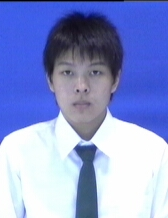 99/385 Sripramoth Village, Chongnonsri Nonsri Rd. Yannawa Bangkok 10120E-mail: supakrit.bank@yahoo.com , Mobile : 083-8088555   Career Objective : 	To be a professional in my field and be a key player in a successful team by using my knowledge and experience to work for a highly efficient and effective organizationPersonal Information :•   Date of birth	:           May  1st , 1992 	•   Age			:    22•   Sex			:	Male			•   Marital Status	:    Single			•   Nationality 	:	Thai 			•   Religion              	:    Buddhism		Education:2010-2013		Bachelor Degree of Engineering, Kasetsart University,Major Mechanical Engineering, GPA 2.75	2004-2010		Watsuthivararam High School, Science and Mathematics Program, GPA 3.39Work & Internship :		APRIL 2014-PRESENT				Work at Gulf JP CompanyPosition: Operation EngineerSalary : 25,000 BahtAPRIL - MAY 2013				Internship at Provincial Electricity Authority of Thailand					Received trainingChecking and repairing one-phase meters from the customers.Assembly one-phase meters.Learn the working processes.Additional Training :	Fundamental, Advanced and drafting of CATIA course at Kasetsart University	Activities :		• Mangrove planting, 2014	• Reading for the blind children, 2012	• Staff team of Dongtarn Engineering Camp, 2011	Skills :	Computer:  Working knowledge of programming CATIA , MATLAB, SolidWorks, MS Office.Personality:  Friendly, Responsible, Positive thinker, Make things possible.Language : 	Good at English Communication  and also can Speaking, Listening, Writing, Reading Chinese fairly.	Interests & Achievements : •   Sport: Football, Swimming, Badminton.•   Online Game: Being a Audition Thailand Champion for 2 consecutive years.Expected Salary :	20,000 – 25,000 Baht (Negotiable)    Reference :     Mr. Jaytawee Pukrushpan, Profession of Engineering, Faculty of Mechanical Engineering,Kasetsart University.